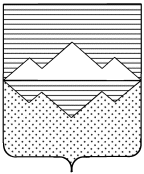 СОБРАНИЕ ДЕПУТАТОВСАТКИНСКОГО МУНИЦИПАЛЬНОГО РАЙОНА ЧЕЛЯБИНСКОЙ ОБЛАСТИРЕШЕНИЕот 28 июня 2017 года № 224/28г. СаткаВ соответствии с Федеральным законом от 06.10.2003  № 131-ФЗ «Об общих принципах организации местного самоуправления в Российской Федерации» и  Уставом Саткинского муниципального района, СОБРАНИЕ ДЕПУТАТОВ САТКИНСКОГО МУНИЦИПАЛЬНОГО РАЙОНА РЕШАЕТ:         1. Признать утратившими силу:	1) решение Собрания депутатов Саткинского муниципального района от 22.09.2006г. № 170/16 «Об утверждении Правил признания работников бюджетных учреждений нуждающимися в предоставлении бюджетных субсидий на строительство или приобретение жилья»;	2) решение Собрания депутатов Саткинского муниципального района от 25.10.2006г. № 182/17  «Об утверждении Порядка предоставления муниципальным служащим Саткинского муниципального района субсидий на строительство или приобретения жилья»;3) решение Собрания депутатов Саткинского муниципального района от 29.11.2006г. № 194/18   «Об установлении надбавок к тарифам на услуги ЖКХ по водоотведению и установлению подомовых приборов учета по группам потребителей»;4) решение Собрания депутатов Саткинского муниципального района от 29.11.2006г. № 197/18   «О распределении  денежных средств для покрытия убытков по теплоснабжению, водоснабжению и водоотведению и «разнице в цене» по статье теплофикация предприятий ЖКХ»;5) решение Собрания депутатов Саткинского муниципального района от 29.11.2006г. № 198/18    «О распределении денежных средств для покрытия убытков ЖКХ и расчетов по «разнице в цене» по статье теплофикация»;6) решение Собрания депутатов Саткинского муниципального района от 03.10.2007г. № 299/29  «Об утверждении Положения о порядке возмещения выпадающих доходов организациям, предоставляющим населению услуги тепло-, водоснабжения и водоотведения по тарифам, не обеспечивающим возмещение издержек»;7) решение Собрания депутатов Саткинского муниципального района от 25.06.2008г. № 405/40 «Об утверждении Порядка предоставления работникам бюджетной сферы безвозмездных субсидий на приобретение или строительство жилья»;	8) решение Собрания депутатов Саткинского муниципального района от 27.08.2008г. № 432/41 «О внесении изменений и дополнений в Решение Собрания депутатов Саткинского муниципального района от 25.06.2008г. №405/40 «Об утверждении Порядка предоставления работникам бюджетных учреждений субсидий на строительство или приобретение жилья»;	9) решение Собрания депутатов Саткинского муниципального района от 29.10.2008г. № 462/44  «О внесении изменений в Решение Собрания депутатов Саткинского муниципального района от 25.06.2008г. №405/40 «Об утверждении Порядка предоставления работникам бюджетных учреждений субсидий на строительство или приобретение жилья»;	10) решение Собрания депутатов Саткинского муниципального района от 18.02.2009г. № 520/48 «О внесении изменений в Решение Собрания депутатов Саткинского муниципального района от 25.06.2008г. №405/40 «Об утверждении Порядка предоставления  работникам бюджетных учреждений субсидий на строительство или приобретение жилья».2. Настоящее решение опубликовать в газете «Саткинский рабочий».3. Контроль за исполнением настоящего решения возложить на комиссии Собрания депутатов Саткинского муниципального района. Председатель Собрания депутатовСаткинского муниципального района						           Н.П. БурматовО признании утратившими силу решений Собрания депутатов Саткинского муниципального района